Appendix D.1 Revalidation Process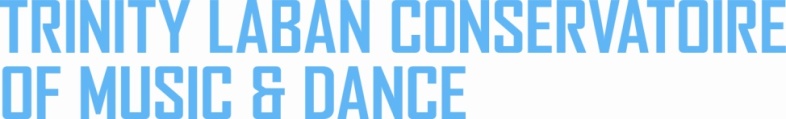 1.	Revalidation submission1.1	The main submission will follow the standard template, with an up-to-date version of the programme specification and module specifications. The submission document provides an opportunity for self-evaluation, demonstrating how the programme team has reflected on the development of the programme during the previous period of validation. It is important that the report is evaluative as opposed to descriptive, providing context for any changes that have occurred or that are envisaged.Where any programme amendments are proposed as part of the revalidation process, they should be included and highlighted for the Panel’s attention.1.2.1	The report will be informed by Annual Programme Evaluations, how issues have been addressed arising from previous validations/revalidations, the market for the programme, changes in staffing or senior management within the faculty, alignment with the Institution’s Strategic Plan, national developments in HE, developments within the profession etc. When a programme is due for revalidation, it is possible to subsume the requirements for Annual Programme Evaluation for that year into the overall evaluation report for revalidation. The evaluation report will cover the areas below and should always refer to anything within the programme that is distinctive or innovative. In addition, any areas of good practice that could or have been shared across programmes within the Institution should be highlighted:1.2.2	Headings for the reportOverviewProgramme Context: An overview of the background to the programme, to include:the date the programme was first establishedfit with the Framework for Higher Education Qualifications (FHEQ)market for the programmeoverall developments that have occurred since the last validation/revalidation (e.g. module amendments, changes to cohort sizes, delivery models etc.)Rationale for the programmeVision and strategy for the programme within the context of TL’s strategic planStudent demandEmployer requirementsContribution to the sectorRelevant national/international initiativesOpportunities to build external relationships or raise TL’s profileProgramme management and oversightBrief overview of responsibilities for Programme development, leadership and support within the FacultyRecruitment and AdmissionsProjected student numbers for the next 5 years including:Application numbers by student typeEnrolment numbers by student typeMarket for the ProgrammeEvidence for continued demand for the programme to include:Commentary on admissions statistics from the previous 5 yearsDiversity of the student bodyEmployment outcomes including examples of graduate destinationsList of competitor programmes and USPs of the TL programme in relation to theseRecruitment and MarketingReflection on the effectiveness of approaches to recruitment to and marketing of the programme over the past 5 years, including:Target markets for recruitment (including underrepresented groups)Home and overseas recruitment activitiesOnline marketing strategiesStrategies for widening participationPlanned enhancements to recruitment strategiesAdmissionsReflection on how effectively the admissions process 5 year period, including:The application processAudition arrangementsAcademic entry requirementsNon-standard and direct entry arrangementsArrangements for progression from other TL programmes (where appropriate)Evaluation of the accessibility of current admissions arrangementsPlanned enhancements to admissions processesContent and DeliveryCurriculum DesignReflection on the currency and validity of the curriculum, including any proposed changes, with reference to:Developments within the discipline/professionImpact of any recent curricular changesOpportunities for exchange and/or work-based learningOpportunities for further studyStaff expertise and links with the professionAccessibility and diversity (in terms of culture, background, disability, gender etc.)Programme structure map (including changes)Learning and TeachingReflection on the effectiveness of learning and teaching strategies, including any proposed changes, with reference to: Student inductionAccessibilityResearch-informed teachingPeer observations arrangements/outcomes (if applicable)Tutorial supportStaff development opportunitiesExamples of innovation and good practiceAssessment and FeedbackReflection on the effectiveness of assessment methods, includingInclusivity of assessment designRelationship of assessment to learning outcomes (including a map)Volume of assessmentAssessment and feedback literacy amongst studentsResit (retake) arrangementsProgression and achievementReflection on retention, progression and achievement rates over the last 5 years, including:Identification of any significant attainment gaps and measures to close theseStrategies to support student retentionComments on any significant variation in the number of good degrees (1st and 2:1) over the past 5 yearsStudent VoiceReflection on the contribution of students to the design and delivery of the programme, includingExamples of any amendments/enhancements made as a result of student feedbackStudent contribution to the programme review processStudent ExperienceAn evaluation of the quality of the learning experience and any developments that have occurred during the last period of validation, to include:Learning ResourcesReflection on the adequacy of learning resources and any planned enhancements, including:teaching and learning spaces (particularly those specific to the programme) library, IT and AV provisionPerformance spaces and production support (where applicable)virtual learning environmentsStudent supportReflection on the effectiveness of mechanisms for student support, including: personal tutorial supportcounsellingsupport for students with a disabilityEnglish for academic purposescareers supportSupport for placements and WBLOpportunities for volunteering and extra-curricular activitiesany other relevant support mechanismsSummary of proposed changes and action planA brief summary of the changes proposed to the programme and an action plan addressing any issues emerging from the periodic review exercise. The action plan should be monitored by the relevant Faculty Quality Committee and any outstanding actions picked up in the following year’s annual programme evaluation (APE).  1.2.3	Programme and Module Specifications:All programme and module specifications, including any proposed changes, must be included using the relevant templates.1.2.4	 Additional documentation In addition to the main submission and evaluation report, the following supplementary documentation is required:data on student admission, progression, award and employment (last 5 years)current Programme Handbook for studentsprogramme brochure/marketing materialsa copy of the previous validation or revalidation reportPanel members should also be provided with links to relevant institutional documents including:Equal Opportunities PolicyTL Strategic PlanAcademic Quality HandbookAssessment Regulations2.	Areas for Consideration at RevalidationIn conjunction with any specific issues arising from the overall revalidation submission and meetings with staff and students, the Panel will consider the following areas during the revalidation event:2.1	Academic standardsThe Panel will wish to satisfy itself that the programme seeking revalidation offers a high-quality educational experience to students and is commensurate with HE requirements including the level at which it is offered within the National Qualifications Framework. The Panel will consider the procedures in place for the maintenance and enhancement of the quality of the student learning experience and for securing academic standards. The Panel will wish to consider any identifiable outcomes that have resulted from enhancements made and will also review how the faculty has complied with institutional procedures during the current period of validation . The Panel will also wish to see and consider statistical data relating to student progression and achievement and to consider the reasons for any significant changes over the past five years. 2.2	Aims and learning outcomesThe Panel will wish to see evidence that programme aims and learning outcomes remain clear (to staff, students and the Panel) and relevant to HE requirements.2.3	Content and assessmentThe Panel will wish to see evidence that any programme changes, changes outside of the programme (including within the associated profession/s), new technology, research findings and new aspects of professional practice have been incorporated into the programme and are working well. It will also wish to see that assessment methods are appropriate to learning outcomes, and to assure itself that curriculum and assessment design are inclusive and do not create barriers to learning for students with particular needs or backgrounds.2.4	Learning and teachingThe Panel will wish to see that learning and teaching strategies are appropriate to the HE level of the programme and the nature of the discipline. The Panel will wish to assure itself as to the appropriate level of learning resources available to students to assist them in achieving the intended learning outcomes of the programme. Consideration will be given as to how students’ transition into, through and out of the programme is supported, and to the learning support strategies in place2.5	Student voiceThe Panel will have an opportunity to meet with students to gain some insight into students’ experience of the programme and their input into the review process. Evidence of the effectiveness of student evaluation and the impact of the student voice on the delivery and development of the programme will be considered. The panel will wish to see evidence that appropriate action has been taken on feedback given by students and that there is appropriate and effective student representation on committees.2.6	Institutional mattersThe Panel will consider any Institutional matters that may affect the validated programme and should assure itself that no conflict exists between the aims and objectives of the Institution and the programme for which validation is sought. Any concerns of this nature should be referred to Academic Board for further discussion.2.7	Staff developmentThe Panel will wish to see evidence of training and development for those staff involved in the teaching of the programme. The Panel may seek to identify evidence of any staff development that has enhanced the content and delivery of the programme.2.8	Response to issues and problemsThe Panel will wish to see evidence that consideration has been given and appropriate action has been taken (or is planned) on any problems or issues raised during the period of validation, for example through institutional monitoring and evaluation processes.